Проект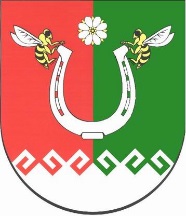 от 00 сентября 2021 года № 00-ПОб утверждении Программы профилактики рисков причинения вреда (ущерба) охраняемым законом ценностям на 2022 год при осуществлении муниципального земельного контроля в границах Параньгинского муниципального районаРеспублики Марий ЭлВ соответствии с Постановлением Правительства РФ от 25 июня 2021 г. N 990 "Об утверждении Правил разработки и утверждения контрольными (надзорными) органами программы профилактики рисков причинения вреда (ущерба) охраняемым законом ценностям", администрация Параньгинского муниципального района постановляет:1. Утвердить Программу профилактики рисков причинения вреда (ущерба) охраняемым законом ценностям на 2022 год при осуществлении муниципального земельного контроля в границах Параньгинского муниципального района Республики Марий Эл.2. Разместить настоящее постановление на официальном сайте администрации Параньгинского муниципального района Республики Марий Эл.3.  Контроль за исполнением настоящего постановления возложить на руководителя отдела управления муниципальным имуществом и земельными ресурсами администрации Шарафиева И.М.Глава администрации                                                                           А.Г. ИбраевУтвержденопостановлением администрацииПараньгинского муниципального района Республики Марий Элот 00 сентября 2021 № 00-ППаспортпрограммы профилактики рисков причинения вреда (ущерба) охраняемым законом ценностям при осуществлении муниципального земельного контроля в границах Параньгинского муниципального района Республики Марий ЭлПрограмма профилактики рисков причинения вреда (ущерба) охраняемым законом ценностям при осуществлении муниципального земельного контроля в границах Параньгинского муниципального района Республики Марий ЭлАнализ подконтрольной сферы	Настоящая программа разработана в соответствии со статьей 44 Федерального закона от 31 июля 2021 г. № 248-ФЗ «О государственном контроле (надзоре) и муниципальном контроле в Российской Федерации», постановлением Правительства Российской Федерации от 25 июня 2021 г.           № 990 «Об утверждении Правил разработки и утверждения контрольными (надзорными) органами программы профилактики рисков причинения вреда (ущерба) охраняемым законом ценностям» и предусматривает комплекс мероприятий по профилактике рисков причинения вреда (ущерба) охраняемым законом ценностям при осуществлении муниципального земельного контроля в границах Параньгинского муниципального района Республики Марий Эл (далее – муниципальный земельный контроль).	При осуществлении муниципального земельного контроля администрацией Параньгинского муниципального района Республики Марий Эл осуществляет контроль за соблюдением: 	а) обязательных требований о недопущении самовольного занятия земельных участков, в том числе использования земельных участков лицом, не имеющим предусмотренных законодательством прав на них; 	б) обязательных требований об использовании земельных участков по целевому назначению в соответствии с их принадлежностью к той или иной категории земель и (или) разрешенным использованием; 	в) обязательных требований, связанных с обязательным использованием земельных участков, предназначенных для жилищного или иного строительства, садоводства, огородничества и личного подсобного хозяйства, в указанных целях в течение установленного срока; 	г) обязательных требований, связанных с обязанностью по приведению земельных участков в состояние, пригодное для использования по целевому назначению; 	д) исполнения предписаний об устранении нарушений обязательных требований, выданных должностными лицами, уполномоченными осуществлять муниципальный земельный контроль, в пределах их компетенции. 	Подконтрольными субъектами муниципального земельного контроля являются юридические лица, индивидуальные предприниматели и граждане, самовольно использующие земельные участки в границах Параньгинского муниципального района Республики Марий Эл, а так же обладающие правом владения, пользования, распоряжения землями, земельными участками, частью земельного участка в границах Параньгинского муниципального района Республики Марий Эл в целях личного использования, ведения хозяйственной или иной деятельности, при котором могут быть допущены нарушения обязательных требований, требований, установленных муниципальными правовыми актами, оценка соблюдения которых является предметом муниципального земельного контроля.	Мероприятия по муниципальному земельному контролю, в 2021 году не проводились.	Штатная численность должностных лиц администрации Параньгинского муниципального района Республики Марий Эл, уполномоченных осуществлять муниципальный земельный контроль, в 2021 году составляло 3 человека.Наиболее распространенным нарушением требований земельного законодательства является самовольное занятие земельного участка или использование земельного участка без правоустанавливающих документов, ответственность за указанные нарушения предусмотрена статьей 7.1 Кодекса об административных правонарушениях РФ.2. Цели и задачи реализации программы профилактикиЦели профилактических мероприятий:1. Стимулирование добросовестного соблюдения обязательных требований всеми контролируемыми лицами; 2. Устранение условий, причин и факторов, способных привести к нарушениям обязательных требований и (или) причинению вреда (ущерба) охраняемым законом ценностям; 3. Создание условий для доведения обязательных требований до контролируемых лиц, повышение информированности о способах их соблюдения.Проведение профилактических мероприятий программы профилактики направлено на решение следующих задач: 1. укрепление системы профилактики нарушений рисков причинения вреда (ущерба) охраняемым законом ценностям; 2. повышение правосознания и правовой культуры руководителей юридических лиц, индивидуальных предпринимателей и граждан; 3. оценка возможной угрозы причинения, либо причинения вреда жизни, здоровью граждан, выработка и реализация профилактических мер, способствующих ее снижению; 4. выявление факторов угрозы причинения, либо причинения вреда жизни, здоровью граждан, причин и условий, способствующих нарушению обязательных требований, определение способов устранения или снижения угрозы;5. оценка состояния подконтрольной среды и установление зависимости видов и интенсивности профилактических мероприятий от присвоенных контролируемым лицам уровней риска.3. Перечень профилактических мероприятий, сроки (периодичность) их проведения4. Показатели результативности и эффективности программы профилактикиМАРИЙ ЭЛ РЕСПУБЛИКЫСЕ ПАРАНЬГА
МУНИЦИПАЛЬНЫЙ РАЙОНЫН АДМИНИСТРАЦИЙЖЕМАРИЙ ЭЛ РЕСПУБЛИКЫСЕ ПАРАНЬГА
МУНИЦИПАЛЬНЫЙ РАЙОНЫН АДМИНИСТРАЦИЙЖЕАДМИНИСТРАЦИЯ ПАРАНЬГИНСКОГО МУНИЦИПАЛЬНОГО РАЙОНА РЕСПУБЛИКИ МАРИЙ ЭЛАДМИНИСТРАЦИЯ ПАРАНЬГИНСКОГО МУНИЦИПАЛЬНОГО РАЙОНА РЕСПУБЛИКИ МАРИЙ ЭЛПУНЧАЛПУНЧАЛПОСТАНОВЛЕНИЕНаименование программыПрограмма профилактики рисков причинения вреда (ущерба) охраняемым законом ценностям при осуществлении муниципального земельного контроля в границах Параньгинского муниципального района Республики Марий Эл.Правовые основания разработки программыФедеральный Закон от 06.10.2003 № 131-ФЗ «Об общих принципах организации местного самоуправления в Российской Федерации»;Федеральный закон от 31.07.2020 № 248-ФЗ «О государственном контроле (надзоре) и муниципальном контроле в Российской Федерации»;Постановление Правительства Российской Федерации от 25.06.2021            № 990 «Об утверждении правил разработки и утверждения контрольными (надзорными) органами программы профилактики рисков причинения вреда (ущерба) охраняемым законом ценностям»Разработчикпрограммы Администрация Параньгинского муниципального района Республики Марий Эл.ЦелипрограммыСтимулирование добросовестного соблюдения обязательных требований всеми контролируемыми лицами;Устранение условий, причин и факторов, способных привести к нарушениям обязательных требований и (или) причинению вреда (ущерба) охраняемым законом ценностям;Создание условий для доведения обязательных требований до контролируемых лиц, повышение информированности о способах их соблюдения.ЗадачипрограммУкрепление системы профилактики нарушений обязательных требований; Выявление      причин, факторов     и    условий, способствующих      нарушениям обязательных      требований, разработка    мероприятий, направленных   на    устранение обязательных требований;Повышение правосознания и правовой культуры юридических лиц, индивидуальных предпринимателей и граждан.Сроки и этапыреализации программы2022 годИсточникифинансированияФинансовое обеспечение мероприятий Программы не предусмотреноОжидаемыеконечныерезультатыСнижение рисков причинения вреда охраняемым законом ценностям;Увеличение доли законопослушных подконтрольных субъектов;Развитие системы профилактических мероприятий;Внедрение различных способов профилактики;Повышение прозрачности деятельности администрации Параньгинского муниципального района Республики Марий Эл в сфере муниципального контроля;Снижение издержек контрольной деятельности и административной нагрузки на подконтрольные субъекты;Повышение уровня правовой грамотности подконтрольных субъектов, в том числе путем обеспечения доступности информации об обязательных требованиях и необходимых мерах по их исполнению;Формирование единого понимания обязательных требований в сфере муниципального контроля у всех участников контрольной деятельности;Мотивация подконтрольных субъектов к добросовестному поведению и, как следствие, снижение уровня ущерба охраняемым законом ценностям.СтруктурапрограммыПодпрограммы отсутствуют№п/пНаименование мероприятияПериодичность и сроки проведенияОтветственный (подразделение и (или) должностные лица1.Размещение на официальном сайте администрации в информационно-телекоммуникационной сети «Интернет» перечней нормативных правовых актов, регулирующих осуществление муниципального земельного контроля на территории Параньгинского муниципального района Республики Марий ЭлПостоянноСпециалист администрации, к должностным обязанностям которого относится осуществление муниципального контроля2.Информирование, юридических лиц, индивидуальных предпринимателей, физических лиц по вопросам соблюдения обязательных требований, установленных федеральными законами и законами Республики Марий Эл, а также муниципальными правовыми актамиПо мере необходимостиСпециалист администрации, к должностным обязанностям которого относится осуществление муниципального контроля3.Обеспечение регулярного обобщения практики осуществления муниципального земельного контроля ЕжегодноСпециалист администрации, к должностным обязанностям которого относится осуществление муниципального контроля4.Объявление предостереженийПостоянно при наличии оснований, предусмотренных статьей 49 Федерального закона от 31.07.2020 № 248-ФЗ «О государственном контроле (надзоре) и муниципальном контроле в Российской Федерации»Специалист администрации, к должностным обязанностям которого относится осуществление муниципального контроля5.Консультирование осуществляется в устной или письменной форме по телефону, посредством видео-конференц-связи, на личном приеме, в ходе проведения профилактического мероприятия, контрольного (надзорного) мероприятияПостоянно по обращениям контролируемых лиц и их представителейСпециалист администрации, к должностным обязанностям которого относится осуществление муниципального контроля№п/пНаименование показателяВеличина1.Удовлетворенность контролируемых лиц и их представителями консультированием100 % от числа обратившихся2.Полнота информации, размещенной на официальном сайте администрации в соответствии с частью 3 статьи 46 Федерального закона от 31 июля 2021 г. № 248-ФЗ «О государственном контроле (надзоре) и муниципальном контроле в Российской Федерации»100 %